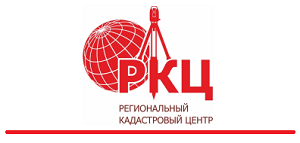 Похозяйственные книги будут вестись в электронном видеВажным изменением для граждан, правообладателей земельных участков для личного подсобного хозяйства является вступление в силу Приказа Министерства сельского хозяйства РФ от 27.09.2022 № 629 "Об утверждении формы и порядка ведения похозяйственных книг".С 01.01.2024 похозяйственные книги будут вестись в электронном виде. В приказе содержится строго установлено, что электронная похозяйственная книга используется в отношении собственников или пользователей земельных участков, предоставленных именно для ведения личного подсобного хозяйства (Далее – ЛПХ). Для дачных участков такие книги не ведутся.Напомним, что похозяйственная книга – это форма ведения первичной учетной документации, которые ведутся органами местного самоуправления, учитывающие личные подсобные хозяйства. А выписка из похозяйственной книги - основание для регистрации права собственности на земельный участок.  Смотрите наше видео: «Зарегистрируй право на участок по выписке из похозяйственной книги» (https://rkc56.ru/video/5504).Выписка из похозяйственной книги предоставляется заявителю – главе ЛПХ в любом объеме, по любому перечню и для любых целей. Другой член ЛПХ имеет право получить выписку из книги только в отношении своего ЛПХ в любом объеме, по любому перечню сведений и для любых целей, за исключением персональных данных главы ЛПХ. Документ можно будет получить как в форме электронного документа, так и на бумажном носителе. Выписка в форме электронного документа подписывается усиленной квалифицированной электронной подписью главы местной администрации или уполномоченным им должностным лицом.Сведения будут собираться ежегодно с 10 января по 15 февраля сотрудниками органов местного самоуправления путём сплошного обхода и опроса членов ЛПХ. При этом, при отсутствии данных для внесения не будет возможности в дальнейшем выдавать из программы справки и другие необходимые документы. А отсутствие лицевого счета будет являться отказом в предоставлении муниципальной услуги «Выписка из похозяйственной книги» и справок о наличии ЛПХ.Поэтому всем заинтересованным мы бы рекомендовали обратиться в органы местного самоуправления для уточнения данного вопроса.Более подробно о похозяйственных книгах читайте в статье: «Зарегистрируй право на участок по выписке из похозяйственной книги».https://rkc56.ruГорбачёва Л.Р.Специалист по связям с общественностьюКомпании "Региональный кадастровый центр"г. Оренбург